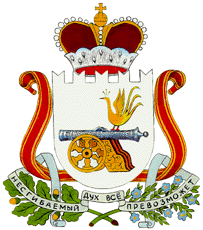 АДМИНИСТРАЦИЯМАЛЬЦЕВСКОГО СЕЛЬСКОГО ПОСЕЛЕНИЯСЫЧЕВСКОГО РАЙОНА  СМОЛЕНСКОЙ ОБЛАСТИП О С Т А Н О В Л Е Н И Е(в редакции постановления Администрации Мальцевского сельского поселения Сычевского района Смоленской области от 29.05.2018 № 36а)от 29 ноября 2017 года                                                                                               № 194 Об утверждении муниципальной программы «Комплексное развитие транспортной инфраструктуры Мальцевского сельского поселения Сычевского района Смоленской области на 2018-2027 годы»В целях  обеспечения  охраны  жизни, здоровья  граждан  и их  имущества, гарантий  законности  их  прав  на  безопасные  условия  движения  на  дорогах                     в Мальцевском сельском поселении Сычевского района Смоленской области                                  и в соответствии с Федеральным законом от 06.10.2003 года № 131-ФЗ «Об общих  принципах  организации местного  самоуправления  в Российской Федерации»,  Федеральным законом от 10.12.1995 года № 196-ФЗ «О безопасности дорожного движения», Уставом Мальцевского сельского поселения Сычевского района  Смоленской  области,Администрация Мальцевского сельского поселения Сычевского района Смоленской области п о с т а н о в л я е т:1. Утвердить прилагаемую  муниципальную  программу  «Комплексное развитие транспортной инфраструктуры Мальцевского сельского поселения Сычевского района Смоленской области на 2018-2027 годы».2. Настоящее постановление вступает в силу с момента официального обнародования.Глава муниципального образованияМальцевского сельского поселенияСычевскогорайона Смоленской области                                                   О.И. СеменоваУТВЕРЖДЕНАпостановлением Администрации Мальцевского сельского поселения Сычевского района Смоленской областиот 29.11.2017 № 194                                                                                           Муниципальная программа «Комплексное развитие транспортной инфраструктуры Мальцевского сельского поселения Сычевского района Смоленской области на 2018 - 2027 годы»(в редакции постановления Администрации Мальцевского сельского поселения Сычевского района Смоленской области от 29.05.2018 № 36а)д. Мальцево 2017 годПАСПОРТмуниципальной программы«Комплексное развитие транспортной инфраструктуры Мальцевского сельского поселения Сычевского района Смоленской области на период 2018-2027 годы»(в редакции постановления Администрации Мальцевского сельского поселения Сычевского района Смоленской области от 29.05.2018 № 36а)1. Общая характеристика социально-экономической сферы реализации муниципальной программы1.1. Анализ положения поселения в структуре пространственной организации субъекта Российской Федерации.Мальцевское сельское поселение расположено на северо-востоке Смоленской области, входит в состав Сычевского района. Мальцевское сельское поселение граничит на востоке с Никольским сельским поселением, на севере с Караваевским сельским поселением. На западе граничит с Сычевским городским поселением, а также с Караваевским сельским поселением и Дугинским сельским поселением. На юге – с Дугинским сельским поселением. Территория сельского поселения составляет 233,61кв.км.На территории поселения  размещено 23 сельских населенных пункта:               д. Мальцево, д. Артемово, д. Боброво, д. Борщёвка, д. Бурцево, д. Глинное,               д. Елманово, д. Журавлево, д. Жучки, д. Забелино, д. Капустино, д. Каурово,             д. Кобозево, д. Конопатино, д. Ломосово, д. Лукино, д. Малое Яковцево,               д. Новое Яковцево, д. Ольховцы, д. Симоновка, д. Соколово, д. Устье,                  д. Юшино, где расположено 652 домовладения, в которых проживает 1543 человека.Административным центром Мальцевского сельского поселения Сычевского района Смоленской области является д. Мальцево.       По территории муниципального образования проходит железная дорога «Вязьма - Ржев», а также региональная автодорога «Вязьма - Сычевка - Зубцов». Расстояние до областного центра города Смоленск – .В сфере межбюджетных отношений муниципальное образование  Мальцевское сельское поселение Сычевского района Смоленской области является дотационным. 1.2. Социально-экономическая характеристика поселения.Трудоспособное население составляет 855 человек, население старше трудоспособного возраста – 429 человек, моложе трудоспособного возраста – 259 человек.Стабильное улучшение качества жизни населения, являющееся главной целью развития Мальцевского сельского поселения, в значительной степени определяется уровнем развития системы обслуживания, которая включает в себя учреждения образования, здравоохранения, спорта, культуры и искусства, торговли и т.д. Комплекс объектов социального и культурно-бытового обслуживания населения сельского поселения образует социальную инфраструктуру. Трудоспособное население имеет сферы приложения труда, как в экономике поселения, так и в           г. Сычевка, используя преимущество близкого расположения и благоприятной транспортной доступности с городом для осуществления трудовой деятельности.1.3. Анализ современной обеспеченности объектами транспортной инфраструктуры. Развитие транспортной инфраструктуры Мальцевского сельского поселения Сычевского района Смоленской области является необходимым условием улучшения качества жизни населения в поселении. Автомобильные дороги являются важнейшей составной частью транспортной инфраструктуры поселения. К автомобильным дорогам общего пользования местного значения относятся муниципальные дороги, улично-дорожная сеть и объекты дорожной инфраструктуры, расположенные в границах  поселения. Недостаточный уровень развития дорожной сети приводит к значительным потерям экономики и населения поселения. В настоящее время внешние связи сельского поселения поддерживаются транспортной сетью автомобильных дорог общего пользования местного назначения.    Протяженность улично - дорожной сети поселения составляет 26.7 км (Табл.1).                                                                                                                                Таблица 1Улично – дорожная сеть.Одной из основных проблем автодорожной сети Мальцевского сельского поселения является то, что большая часть автомобильных дорог на сегодняшний день находится в неудовлетворительном состоянии и не соответствует требуемому техническому уровню.Автомобильные дороги подвержены влиянию природной окружающей среды, хозяйственной деятельности человека и постоянному воздействию транспортных средств, в результате чего меняется технико - эксплуатационное состояние дорог. В связи с ростом количества автотранспорта возросла интенсивность движения по улично - дорожной сети и, соответственно, возрос износ покрытия дорог. 2. Приоритеты государственной политики в сфере реализации муниципальной программы, цели, целевые показатели, описание ожидаемых конечных результатов, сроки и этапы реализации муниципальной программыПриоритеты региональной государственной политики в сфере транспортной инфраструктуры установлены в соответствии с Федеральным законом от 07.05.2013 года № 104-ФЗ «О внесении изменений в Бюджетный кодекс Российской Федерации и отдельные законодательные акты Российской Федерации в связи с совершенствованием бюджетного процесса».Целью Программы является обеспечение эффективного функционирования и развития транспортной инфраструктуры Мальцевского сельского поселения в соответствии с потребностями населения и субъектами экономической деятельности.Для достижения указанной цели необходимо решение следующих задач:- улучшение транспортной доступности всей территории, повышение мобильности и деловой активности населения за счет обеспечения круглогодичного комфортного транспортного сообщения;- повышение надежности систем транспортной инфраструктуры;- сокращение числа пострадавших и погибших в результате дорожно-транспортных происшествий;- формирование общественного мнения по проблеме безопасности дорожного движения путем организации общественной поддержки мероприятий Программы, проведения информационно - пропагандистских компаний в средствах массовой информации, внедрение современных методов обучения населения, в том числе детей и подростков, правилам дорожного движения.Целевыми показателями программы являются:- доля протяженности автомобильных дорог общего пользования, соответствующая нормативным требованиям, %;- доля дорожно – транспортных происшествий, совершению которых сопутствовало наличие неудовлетворительных дорожных условий, в общем количестве ДТП, %.Базовые и планируемые значения целевых показателей приведены в приложении №1 к Программе.Срок реализации Программы – 2018 – 2027 годы.В результате реализации Программы ожидается повышение качества, эффективности и доступности транспортного обслуживания населения, обеспечение надежности и безопасности транспортной инфраструктуры.3. Обоснование ресурсного обеспечения муниципальной программы(в редакции постановления Администрации Мальцевского сельского поселения Сычевского района Смоленской области от 29.05.2018 № 36а)Общий объем финансирования Программы составляет: 68719,3 тыс.рублей, в том числе по годам:2018 год – 17302,0 тыс.рублей – областной бюджет                -  17,3 тыс. рублей –местный бюджет2019 год - 0 тыс.руб.;2020 год - 0 тыс.руб.;2021 год - 0 тыс.руб.;2022 год – 17000,0 тыс.рублей.;2023-2027 годы – 34400,0 тыс.рублей.Источники финансирования Программы – бюджет Мальцевского сельского поселения, областной бюджет и федеральный бюджет. Объем финансирования мероприятий  Программы подлежит ежегодному уточнению при формировании бюджета Мальцевского сельского поселения Сычевского района Смоленской области на очередной финансовый год.4. Обобщенная характеристика подпрограмм, основных мероприятий, входящих в состав муниципальной программы(в редакции постановления Администрации Мальцевского сельского поселения Сычевского района Смоленской области от 29.05.2018 № 36а)Муниципальная программа не содержит подпрограмм. Основным мероприятием программы является повышение комплексной безопасности и устойчивости транспортной инфраструктуры Мальцевского сельского поселения Сычевского района Смоленской области.К мероприятиям программы относятся:- реконструкция автодорог местного значения по параметрам IV технической категории, суммарной протяженностью – 18,7 км;-ремонт улично-дорожной сети деревни Лукино  ( асфальтное покрытие) -3,5 км;- строительство подъезда к д. Боброво- 1 км;- строительство подъезда к д. Забелино- 1 км;- строительство подъездных дорог к деревням: Борщевка, Журавлево, Капустино, Каурово, Кобозево – суммарной протяженностью 5 км.План реализации муниципальной программы приведен в приложении № 2 к муниципальной программе.5. Основные меры правового регулирования в сфере реализации муниципальной программыОсновные меры правого регулирования в сфере реализации муниципальной программы отражены в Федеральном законе от 10.12.1995 № 196-ФЗ «О безопасности дорожного движения», Федеральном законе от 06.10.2003 № 196-ФЗ «Об общих принципах организации местного самоуправления в Российской Федерации».Сведения об основных мерах правого регулирования в сфере реализации муниципальной программы приведены в приложении № 3 к программе.Управление и контроль за реализацией муниципальной программы осуществляется путем формирования плана-графика реализации муниципальной программы на очередной финансовый год, который является приложением № 4 к данной программе.      6. Применение мер государственного регулирования в сфере реализации муниципальной программы.Применение мер государственного регулирования в сфере реализации муниципальной программы не планируется.Приложение № 1к муниципальной программе «Комплексное развитие транспортной инфраструктуры Мальцевского сельского поселения Сычевского района Смоленской области на 2018-2027 годы»Целевые показатели реализации муниципальной программы «Комплексное развитие транспортной инфраструктуры Мальцевского сельского поселения Сычевского района Смоленской области на 2018-2027 годы»  Приложение № 2к муниципальной программе «Комплексное развитие транспортной инфраструктуры Мальцевского сельскогопоселения Сычевского района Смоленской области на 2018-2027 годы»(в редакции постановления Администрации Мальцевского сельского поселения Сычевского района Смоленской области от 29.05.2018 № 36а)План реализации  муниципальной программы«Комплексное развитие транспортной инфраструктуры Мальцевского сельского поселения Сычевского района Смоленской области на 2018-2027 годы»Приложение № 3к муниципальной программе «Комплексное развитие транспортной инфраструктуры Мальцевского сельского поселения Сычевского района Смоленской области на 2018-2027 годы»Сведения об основных мерах правового регулированияв сфере реализации муниципальной программы«Комплексное развитие транспортной инфраструктуры Мальцевского сельского поселения Сычевского района Смоленской области на 2018-2027 годы»  Приложение № 4к муниципальной программе «Комплексное развитие транспортной инфраструктуры Мальцевского сельского поселения Сычевского района Смоленской области на 2018-2027 годы» (в редакции постановления Администрации Мальцевского сельского поселения Сычевского района Смоленской области от 29.05.2018 № 36а)План-график реализации муниципальной программы на 2018 год«Комплексное развитие транспортной инфраструктурыМальцевского поселения Сычевского районаСмоленской области на 2018-2027 годы»Ответственный исполнитель муниципальной программыАдминистрация Мальцевского сельского поселения Сычевского района Смоленской областиИсполнители основных мероприятий муниципальной программыОрганизации, привлекаемые на конкурсной основеНаименование подпрограмм муниципальной программынетЦель муниципальной программыОбеспечение эффективного функционирования и развития транспортной инфраструктуры  Мальцевского сельского поселения Сычевского района Смоленской области в соответствии с потребностями населения и субъектами экономической деятельностиЦелевые показатели реализации муниципальной программыДоля протяженности автомобильных дорог общего пользования, соответствующая нормативным требованиям,  %;Доля дорожно-транспортных происшествий, совершению которых сопутствовало наличие неудовлетворительных дорожных условий, в общем количестве ДТП, %.Сроки (этапы) реализации муниципальнойпрограммы2018 - 2027 годы:2018 год – I этап2019 год – II этап2020 год – III этап2021 год – IVэтап2022 год – Vэтап2023-2027 годы – этап подлежит внесению измененийОбъем ассигнований муниципальной программы (по годам реализации и в разрезе источников финансирования)Общий объем финансирования –  68719,3 тыс.руб. за счет бюджетов всех уровней, в том числе по годам:2018 г. – 17302,0 тыс. руб. – областной бюджет             -  17,3 тыс. руб. – местный бюджет2019 г. – 02020 г. – 02021 г. – 02022 г. – 17000,0 тыс.руб.2023-2027г.г. –34400,0 тыс.руб.Объемы средств бюджета поселения для финансирования Программы носят прогнозный характер и уточняются при формировании бюджета на очередной финансовый год.Ожидаемые результаты реализации муниципальной программыПовышение качества, эффективности и доступности транспортного обслуживания населения.Обеспечение надежности и безопасности транспортной инфраструктуры.№ п/пНаименование улично-дорожной сетиПротяженность, кмВид покрытия1Улично-дорожная сеть д.Мальцево1,5 асфальто-бетонное1Улично-дорожная сеть д.Мальцево4,0 гравийное2Улично-дорожная сеть д.Артемово1,2 грунтовое3Улично-дорожная сеть д.Боброво1,4 грунтовое4Улично-дорожная сеть д.Глинное0,6 грунтовое5Улично-дорожная сеть д.Елманово1,3 песчано-гравийное6Улично-дорожная сеть д.Забелино0,3 грунтовое7Улично-дорожная сеть д.Конопатино0,7 грунтовое8Улично-дорожная сеть д.Ломосово1,0грунтовое9Улично-дорожная сеть д.Малое Яковцево1,6 гравийное10Улично-дорожная сеть д.Ольховцы1,4 гравийное11Улично-дорожная сеть д.Устье0,8 гравийное12Улично-дорожная сеть д.Юшино0,7 асфальто-бетонное12Улично-дорожная сеть д.Юшино0,4 гравийное12Улично-дорожная сеть д.Юшино1,2 грунтовое13Улично-дорожная сеть д.Бурцево2,5песчано-гравийное14Автодорога до д.Журавлево (подьезд до деревни)0,6песчано-гравийное15Улично-дорожная сеть д.Журавлево0,5грунтовое16Улично-дорожная сеть д.Кобозево0,5грунтовое17Улично-дорожная сеть д.Соколово2,0грунтовое18Улично-дорожная сеть д.Лукино2,5песчано-гравийное№ п/пНаименование      показателяЕд. изм.Базовые значения показателей по годамБазовые значения показателей по годамПланируемые значения показателей  Планируемые значения показателей  Планируемые значения показателей  Планируемые значения показателей  Планируемые значения показателей  Планируемые значения показателей  № п/пНаименование      показателяЕд. изм.2016 год2017 год2018 год2019 год2020 год2021  год2022 год2023-2027 годы1.Доля протяженности автомобильных дорог общего пользования, соответствующая нормативным требованиям%8,2152025303540652.Доля дорожно-транспортных происшествий, совершению которых сопутствовало наличие неудовлетворительных дорожных условий, в общем количестве ДТП%43,5332000Наименование Исполнительмероприятия    
Источ-ники финансов гособеспеченияОбъем средств на реализацию муниципальной программы, тыс. рублейОбъем средств на реализацию муниципальной программы, тыс. рублейОбъем средств на реализацию муниципальной программы, тыс. рублейОбъем средств на реализацию муниципальной программы, тыс. рублейОбъем средств на реализацию муниципальной программы, тыс. рублейОбъем средств на реализацию муниципальной программы, тыс. рублейОбъем средств на реализацию муниципальной программы, тыс. рублейПланируемое значение показателя на реализацию муниципальной программы  Планируемое значение показателя на реализацию муниципальной программы  Планируемое значение показателя на реализацию муниципальной программы  Планируемое значение показателя на реализацию муниципальной программы  Планируемое значение показателя на реализацию муниципальной программы  Планируемое значение показателя на реализацию муниципальной программы  Наименование Исполнительмероприятия    
Источ-ники финансов гособеспечениявсего2018  2019  2020  2021  20222023-20272018 20192020 2021 20222023-2027Цель муниципальной программы: Обеспечение эффективного функционирования и развития транспортной инфраструктуры Мальцевского сельского поселения в соответствии с  потребностями населения и субъектами экономической деятельностиЦель муниципальной программы: Обеспечение эффективного функционирования и развития транспортной инфраструктуры Мальцевского сельского поселения в соответствии с  потребностями населения и субъектами экономической деятельностиЦель муниципальной программы: Обеспечение эффективного функционирования и развития транспортной инфраструктуры Мальцевского сельского поселения в соответствии с  потребностями населения и субъектами экономической деятельностиЦель муниципальной программы: Обеспечение эффективного функционирования и развития транспортной инфраструктуры Мальцевского сельского поселения в соответствии с  потребностями населения и субъектами экономической деятельностиЦель муниципальной программы: Обеспечение эффективного функционирования и развития транспортной инфраструктуры Мальцевского сельского поселения в соответствии с  потребностями населения и субъектами экономической деятельностиЦель муниципальной программы: Обеспечение эффективного функционирования и развития транспортной инфраструктуры Мальцевского сельского поселения в соответствии с  потребностями населения и субъектами экономической деятельностиЦель муниципальной программы: Обеспечение эффективного функционирования и развития транспортной инфраструктуры Мальцевского сельского поселения в соответствии с  потребностями населения и субъектами экономической деятельностиЦель муниципальной программы: Обеспечение эффективного функционирования и развития транспортной инфраструктуры Мальцевского сельского поселения в соответствии с  потребностями населения и субъектами экономической деятельностиЦель муниципальной программы: Обеспечение эффективного функционирования и развития транспортной инфраструктуры Мальцевского сельского поселения в соответствии с  потребностями населения и субъектами экономической деятельностиЦель муниципальной программы: Обеспечение эффективного функционирования и развития транспортной инфраструктуры Мальцевского сельского поселения в соответствии с  потребностями населения и субъектами экономической деятельностиЦель муниципальной программы: Обеспечение эффективного функционирования и развития транспортной инфраструктуры Мальцевского сельского поселения в соответствии с  потребностями населения и субъектами экономической деятельностиЦель муниципальной программы: Обеспечение эффективного функционирования и развития транспортной инфраструктуры Мальцевского сельского поселения в соответствии с  потребностями населения и субъектами экономической деятельностиЦель муниципальной программы: Обеспечение эффективного функционирования и развития транспортной инфраструктуры Мальцевского сельского поселения в соответствии с  потребностями населения и субъектами экономической деятельностиЦель муниципальной программы: Обеспечение эффективного функционирования и развития транспортной инфраструктуры Мальцевского сельского поселения в соответствии с  потребностями населения и субъектами экономической деятельностиЦель муниципальной программы: Обеспечение эффективного функционирования и развития транспортной инфраструктуры Мальцевского сельского поселения в соответствии с  потребностями населения и субъектами экономической деятельностиЦель муниципальной программы: Обеспечение эффективного функционирования и развития транспортной инфраструктуры Мальцевского сельского поселения в соответствии с  потребностями населения и субъектами экономической деятельностиЦелевые показателиДоля протяженности автомобильных дорог общего пользования, соответствующая нормативным требованиям, %ххххххххх202530354065Доля дорожно-транспортных происшествий, совершению которых сопутствовало наличие неудовлетворительных дорожных условий, в общем количестве ДТПххххххххх332000Основное мероприятие: повышение комплексной безопасности и устойчивости транспортной инфраструктуры Мальцевского сельского поселения Сычевского района Смоленской областиАдминистрация Мальцевского сельского поселения Сычевского района Смоленской областиБюджеты всех уровнейххххххххххххх1. Реконструкция автодорог местного значения по параметрам IV технической категории, суммарной протяженностью 15,2 км30400,00000014000,0016400,00ххххххПоказатель: соответствие реконструкции покрытия проезжей части нормативно-техническим требованиям, %ххххххххх2025303540652. Строительство: - подъездов к д. Боброво-1км, д. Забелино- 1 км;- подъездных дорог к д.Борщевка, д.Журавлево, д.Капустино, д.Каурово, д.Кобозево – 5 км21000,0000003000,0018000,00ххххххПоказатель: соответствие уровня строительства подъездных дорог нормативно-техническим требованиям,% ххххххххх5060657075903. Ремонт улично- дорожной сети по д.Лукино  протяженностью 3,5 км.Администрация Мальцевского сельского поселения Сычевского района Смоленской областиОбластной бюджетМестный бюджет17302,017,317302,017,3№п/пВид нормативного правового документаОсновные положения  нормативного правовогодокументаОтветственный исполнитель,   исполнительОжидаемые сроки принятия   нормативного правовогодокумента1.ПостановлениеВнесение измененийАдминистрация Мальцевского сельского поселения Сычевского района Смоленской областиПо мере необходимости№ п/пНаименование подпрограммы, основного мероприятия и показателя  Исполнитель  Источники финансирования (расшифровать)Объем финансирования муниципальной программы на год  (тыс. рублей)Объем финансирования муниципальной программы на год  (тыс. рублей)Плановое значение показателя на:Плановое значение показателя на:№ п/пНаименование подпрограммы, основного мероприятия и показателя  Исполнитель  Источники финансирования (расшифровать)6 месяцев 12 месяцев6 месяцев 12 месяцев 1.Реконструкция автодорог местного значения по параметрам IV технической категории, суммарной протяженностью 15,2 кмАдминистрация Мальцевского сельского поселения Сычевского района Смоленской областиБюджеты всех уровней0 00003,5 2.Строительство: - подъездов к д. Боброво-1км, д. Забелино- 1 км;подъездных дорог к д.Борщевка, д.Журавлево, д.Капустино, д.Каурово, д.Кобозево – 5 км;Администрация Мальцевского сельского поселения Сычевского района Смоленской областиБюджеты всех уровней000 03. Ремонт улично- дорожной сети по д.Лукино протяженностью 3,5 км.Администрация Мальцевского сельского поселения Сычевского района Смоленской областиОбластной бюджетМестный бюджет0017302,017,3003,5